Krajská správa a údržba silnic Středočeského kraje, příspěvková organizace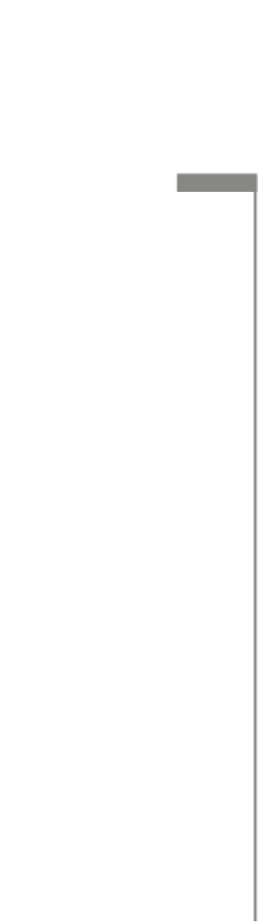 se sídlem:		Zborovská 81/11, 150 21 Praha 5 - Smíchov	IČO:		00066001DIČ:	 	CZ00066001jejímž jménem jedná Bc. Zdeněk Dvořák, ředitel č. smlouvy: 144/00066001/2017	dále jen „Objednatel“ na straně jedné	a		[BUDE DOPLNĚNO]se sídlem:		[BUDE DOPLNĚNO]IČO:		[BUDE DOPLNĚNO]DIČ:		[BUDE DOPLNĚNO]bankovní spojení:	[BUDE DOPLNĚNO]zapsaná v obchodním rejstříku vedeném [BUDE DOPLNĚNO], oddíl [BUDE DOPLNĚNO], vložka [BUDE DOPLNĚNO]jejímž jménem jedná [BUDE DOPLNĚNO]č. smlouvy: [BUDE DOPLNĚNO]	dále jen „Zhotovitel“ na straně druhé(Objednatel a Zhotovitel společně dále jen „smluvní strany“)uzavírají ve smyslu ustanovení § 2586 a násl. zákona č. 89/2012 Sb., občanského zákoníku (dále též „občanský zákoník“), tuto smlouvu o dílo(dále jen „Smlouva“):Předmět DílaPředmětem Smlouvy je provedení a dokončení stavebních prací „Havárie opěrné zdi a komunikace III/2407 na p.č. 459 k.ú.  v obci Úholičky - II. etapa“, a to v následujícím rozsahu:Stávající opěrná zeď v délce 68,4 m bude nahrazena plošně založenou úhlovou zdí se železobetonovou deskou i železobetonovou stěnou a železobetonovou římsou ze zábradelní (plotovou) zídkou. Římsa bude provedena formou rozšířené zvýšené obruby nad komunikací. V líci stěny budou osazeny ocelové trny, do kterých bude upevněn materiál kamenného obkladu zdi. Na koruně (římse) zdi bude postavena kotvená zábradelní (plotová) zídka z režného zdiva. Nová zeď je navržena ve třech dilatačních celcích, jejichž napojení je řešeno ve svislých železobetonových zámcích.Realizační dokumentace stavby dle kap. 11 Směrnice pro dokumentaci staveb pozemních komunikací č.j. 101/07-910-IPK/1 ze dne 29.1.2007 s účinností od 1. února 2007, vč. dodatku č. 1 schváleného č.j. 998/09-910-IPK/1 dne 17.12.2009 s účinností od 1. ledna 2010 (dále jen „Směrnice pro dokumentaci staveb pozemních komunikací“), čl. 11.4.2.1 Prováděcí dokumentace zhotovovacích prací, a v rozsahu dle Technických kvalitativních podmínek pro dokumentaci staveb pozemních komunikací, Kapitola 6 – mostní objekty a konstrukce, schválené Ministerstvem dopravy – odborem pozemních komunikací, č.j. 498/06-120-RS/1, ze dne 1. 9. 2006 s účinností od 1. 10. 2006, příloha č. 6 (oba předpisy jsou uveřejněny na odkaze www.pjpk.cz) a interních předpisů Objednatele uvedených v čl. 5.1. Smlouvy. Součástí realizační dokumentace stavby je oceněný srovnávací soupis prací - rozdílový rozpočet, který bude po dobu plnění Smlouvy Zhotovitelem v návaznosti na změny Díla dále aktualizován, a který je koncipován do konečného schválení jako odnímatelná příloha. Tento dokument nebude uveden v rozpisce – obsahu realizační dokumentace stavby. Zhotovitel je povinen dodržet rovněž vzorovou formu podpisového rámce realizační dokumentace stavby, která tvoří Přílohu č. 4 této Smlouvy. Realizační dokumentace bude Objednateli předána: koncept v tištěné podobě ve 3 paré a 1x v elektronické podobě (rozsah a upořádání odpovídající podobě tištěné) v uzavřeném (PDF) a otevřeném formátu (DWG, XLS, DOC, apod.),čistopis v tištěné podobě ve 3 paré a 1x v elektronické podobě (rozsah a upořádání odpovídající podobě tištěné) v uzavřeném (PDF) a otevřeném formátu (DWG, XLS, DOC, apod.)“]Dokumentace skutečného provedení stavby ve smyslu § 125 odst. 6 zákona č. 183/2006 Sb., o územním plánování a stavebním řádu (stavební zákon), ve znění pozdějších předpisů, dle kap. 12 Směrnice pro dokumentaci staveb pozemních komunikací a v rozsahu dle kap. 6 Technických kvalitativních podmínek pro dokumentaci staveb pozemních komunikací, Kapitola 6 – mostní objekty a konstrukce, schválené Ministerstvem dopravy – odborem pozemních komunikací, č.j. 498/06-120-RS/1, ze dne 1. 9. 2006 s účinností od 1. 10. 2006, příloha č. 6 (oba předpisy jsou uveřejněny na odkaze www.pjpk.cz). Dokumentace skutečného provedení stavby bude Objednateli předána:koncept v tištěné podobě ve 3 paré a 1x v elektronické podobě (rozsah a uspořádání odpovídající podobě tištěné) v uzavřeném (PDF) a otevřeném formátu (DWG, XLS, DOC, apod.),čistopis v tištěné podobě ve 3 paré a 1x v elektronické podobě (rozsah a uspořádání odpovídající podobě tištěné) v uzavřeném (PDF) a otevřeném formátu (DWG, XLS, DOC, apod.).Veškeré provedené práce budou dle platných norem ČSN, TP (dále společně jen „Dílo“)Závazné podklady pro plnění Díla jsou vymezeny dokumenty poskytnutými v řízení předcházejícím uzavření Smlouvy (dále jen „Zakázka“ a „Závazná dokumentace“). Zhotovitel prohlašuje, že se před podpisem Smlouvy se Závaznou dokumentací seznámil, a tuto považuje pro plnění Díla za dostatečnou a vyhovující. Pokud dojde k rozdílům mezi projektovou dokumentací a soupisem prací, platí soupis prací. Zhotovitel prohlašuje, že je plně seznámen s rozsahem a povahou Díla a s jeho místními podmínkami a jsou mu známy veškeré technické, kvalitativní a jiné podmínky nezbytné k provedení Díla. Zhotovitel se zavazuje používat podklady předané mu Objednatelem pouze k provedení Díla dle Smlouvy.Stavební dozor, autorský dozor projektantaJe-li to účelné s ohledem na předmět Díla, Objednatel před zahájením plnění Díla určí osobu, která bude vykonávat stavební dozor, tj. zajistí výkon povinností stavebního dozoru ve smyslu právních předpisů, a bude v rozsahu uděleného zmocnění oprávněna zastupovat Objednatele ve věci plnění Díla dle Smlouvy (dále jen „TDI“). O určení osoby TDI a rozsahu uděleného zmocnění bude Zhotovitel Objednatelem písemně vyrozuměn. V rozsahu uděleného zmocnění je Zhotovitel povinen adresovat oznámení, výzvy a další úkony týkající se práv a povinností dle Smlouvy vedle Objednatele rovněž TDI. V pravomoci TDI však není měnit Smlouvu nebo zbavit kteroukoli ze stran povinností, závazků nebo odpovědnosti vyplývající ze Smlouvy. Zhotovitel se zavazuje TDI jakožto zástupce Objednatele respektovat.Je-li to účelné s ohledem na předmět Díla, Objednatel před zahájením plnění Díla zajistí osobu, která bude vykonávat autorský dozor projektanta ve smyslu právních předpisů. O osobě zajišťující autorský dozor projektanta bude Zhotovitel Objednatelem písemně vyrozuměn.Zhotovitel, osoba s ním propojená, ani jeho poddodavatel podílející se na plnění Smlouvy nesmí v souvislosti s Dílem provádět výkon TDI dle odst. 2.1. Smlouvy, ani autorský dozor projektanta dle odst. 2.2. Smlouvy. Při porušení zákazu dle věty prvé je Objednatel oprávněn od Smlouvy odstoupit.Staveniště, stavební deníkObjednatel poskytne Zhotoviteli za účelem plnění Smlouvy právo vstupu a užívání staveniště pro plnění Díla, vymezeného v Závazné dokumentaci (dále jen „Staveniště“), a to formou protokolárního předání Staveniště. Zhotovitel je povinen převzít Staveniště na základě výzvy Objednatele. Objednatel je oprávněn Zhotoviteli odepřít předání Staveniště, pokud je Zhotovitel v prodlení s povinností předložit Objednateli doklad o zavedeném systému zajištění jakosti dle odst. 5.9. Smlouvy. V případě, že Zhotovitel tento doklad nepředloží ani v přiměřené dodatečné lhůtě stanovené Objednatelem, je Objednatel oprávněn od Smlouvy odstoupit.Zhotovitel odpovídá za veškeré prostory Staveniště, a to až do závěrečného vyklizení Staveniště. Zhotovitel je povinen užívat Staveniště pouze v souladu se Smlouvou, zajistit na vlastní náklady řádnou péči o Dílo a jeho ochranu po celou dobu jeho provádění jakož i veškerých věcí a zařízení, které na Staveniště dopravil za účelem provádění Díla, a neumožnit přístup na Staveniště nepovolaným osobám. Povolanými osobami je personál Zhotovitele určený pro plnění Smlouvy, personál Objednatele, TDI, autorský dozor projektanta, další osoby označené Objednatelem, a dále zástupci dotčených orgánů státní správy.Zhotovitel se zavazuje provést odstranění veškerého zařízení Staveniště a jeho závěrečné vyklizení, včetně uvedení do náležitého stavu, a protokolárně je předat Objednateli do 10 dnů od dokončení Díla nebo předčasného ukončení Smlouvy. V případě dokončení Díla je Zhotovitel povinen uvést Staveniště do původního stavu, s přihlédnutím k obvyklému použití a požadavkům Objednatele.Zhotovitel je povinen zajistit v rozsahu stanoveném Závaznou dokumentací ochranu objektů na Staveništi (vedení inženýrských sítí, stromy apod.). Zhotovitel je dále povinen zajistit na vlastní náklady případné přípojky a dodávku a úhradu všech médií potřebných k provádění Díla, jakož i zřídit na vlastní náklady nezbytné zařízení Staveniště (kanceláře, sociální zázemí apod.), a umožnit jejich užívání rovněž personálem Objednatele, TDI nebo osobou vykonávající autorský dozor projektanta. Zhotovitel na vlastní náklady zajistí označení Staveniště logem Objednatele a Zhotovitele, a to dle pokynu Objednatele. Komerční informační tabule lze na Staveništi umístit pouze s písemným souhlasem Objednatele. Zhotovitel na vlastní náklady zajistí veškeré značení a směrové tabule na Staveništi a přístupových komunikacích vyžadované právními předpisy. Zhotovitel získá veškerá povolení, která mohou být vyžadována orgány státní správy k používání přístupových komunikací. Zhotovitel je povinen vést ode dne předání Staveniště stavební deník, do kterého je povinen zapisovat veškeré skutečnosti rozhodné pro plnění Smlouvy, zejména nikoli však výlučně údaje o časovém postupu prací a jejich jakosti, důvody odchylek prováděných prací od projektové dokumentace pro provádění stavby, o provedených zkouškách a další údaje potřebné k posouzení prací Objednatelem, a to způsobem a v rozsahu stanoveným právními předpisy. Zápisy do stavebního deníku budou provedeny formou denních záznamů, podepsaných osobou, jež příslušný zápis učinila. Zhotovitel je povinen zajistit přístupnost stavebního deníku na Staveništi každý den v průběhu provádění Díla. Zápisy do stavebního deníku je oprávněn činit kromě Zhotovitele, Objednatele a zástupců orgánů státní správy, rovněž TDI a osoba provádějící autorský dozor projektanta. Zápisem do stavebního deníku však nedochází ke změně Smlouvy ani ke změně Závazné dokumentace. Zhotovitel je povinen protokolárně předat stavební deník Objednateli nejpozději do 5 dnů po ukončení jeho vedení.]Doba a místo plněníZhotovitel je povinen zahájit stavební práce do 10 dnů od převzetí Staveniště a Dílo dokončit a předat Objednateli do 3 měsíců od předání Staveniště Zhotoviteli. V případě, že by předání Staveniště, zahájení nebo provádění stavebních prací připadalo na zimní období, zavazují se smluvní strany, pokud to bude nezbytné, po vzájemné písemné dohodě přiměřeně prodloužit termíny plnění Díla či jeho částí. Odpovídající prodloužení termínu provádění Díla, jakož i jednotlivých dílčích termínů, je ve smyslu § 100 odst. 1 zákona č. 134/2016 Sb., o zadávání veřejných zakázek, ve znění pozdějších předpisů (dále jen „Zákon o ZVZ“), dále možné pouze v případě, že:na Staveništi se v průběhu provádění Díla vyskytnou přírodní fyzické podmínky, překážky nebo znečišťující látky či nálezy objektů archeologického zájmu, Zhotovitel tuto skutečnost ani s vynaložením veškeré odborné péče objektivně nemohl předvídat a tato skutečnost způsobí objektivní nemožnost provést Dílo ve stanovených termínech. Posouzení splnění těchto podmínek bude provedeno Objednatelem po případném projednání s TDI; neboObjednatel bude požadovat dodatečné zkoušky, které budou mít vliv na stanovené termíny, a které: (i) nenavazují na předchozí neúspěšné zkoušky nebo zjištění Objednatele, nebo (ii) neprokážou, že některé zařízení, materiály nebo práce na Díle jsou závadné nebo jinak neodpovídají Smlouvě; neboObjednatel bude v prodlení se součinností při realizaci přejímacích zkoušek (pokud jsou Smlouvou vyžadovány), a to po dobu delší 10 dnů,Dojde k nepředvídanému prodlení při projednávání dopravně inženýrských opatření z důvodů nikoliv na straně Zhotovitele a tato skutečnost způsobí objektivní nemožnost provést Dílo ve stanovených termínech,Národní památkový ústav, Policie ČR či jiný oprávněný orgán uplatní dodatečné požadavky a tato skutečnost způsobí objektivní nemožnost provést Dílo ve stanovených termínech.Pokud bude provádění Díla přerušeno z důvodů výlučně na straně Objednatele (např. dle odst. 13.1. Smlouvy), má Zhotovitel právo na odpovídající prodloužení termínu provádění Díla, jakož i jednotlivých dílčích termínů. Obnovení provádění Díla bude Zhotoviteli uloženo písemným příkazem. Zhotovitel není oprávněn jednostranně přerušit provádění Díla.Místem plnění Smlouvy jsou v Závazné dokumentaci vymezené části pozemků, případně ostatní prostor Staveniště. Místem předání písemných výstupů dle Smlouvy je sídlo Objednatele, nebude-li smluvními stranami v konkrétním případě sjednáno jinak.Práva a povinnosti ZhotoviteleZhotovitel je povinen plnit Dílo v souladu se Smlouvou, s právními předpisy (vč. předpisů pracovněprávních, bezpečnostních, hygienických, požárních, zajišťujících ochranu životního prostředí a upravujících zákaz výkonu nelegální práce), s relevantními technickými a kvalitativními normami, platnými interními předpisy Objednatele a s příkazy Objednatele. Zhotovitel je povinen provést Dílo s náležitou odbornou péčí a chránit oprávněné zájmy Objednatele. Zhotovitel je povinen bez zbytečného odkladu upozornit Objednatele na nevhodnost jeho příkazu, jinak odpovídá za případnou škodu způsobenou jeho dodržením.Zhotovitel provede Dílo na svůj náklad, na své nebezpečí, vlastním jménem a na vlastní odpovědnost. Zhotovitel poskytne veškerá zařízení, personál, vybavení, věci a služby nezbytné pro provedení Díla. Zhotovitel je odpovědný za vytyčení Staveniště. Zhotovitel nese rovněž veškeré náklady na přírodní materiály získané mimo Staveniště. Odkup nadbytečného materiálu vytěženého na Staveništi se řídí interními předpisy Objednatele (aktuálně platným předpisem je Směrnice R-Sm-16-02 ze dne 15.4.2015). Zhotovitel se tímto zavazuje při respektování právních předpisů materiál vytěžený na Staveništi (majetek Středočeského kraje) od Objednatele odkoupit, a to ve skutečně vytěženém množství. Kupní cena za vytěžený materiál se bude rovnat součinu skutečně vytěženého množství jednotlivých materiálů a jejich příslušné jednotkové ceně uvedené v Příloze č. 2 Smlouvy. Zhotovitel se tímto zavazuje uhradit faktury vystavené Objednatelem na kupní cenu vytěženého materiálu ve lhůtě splatnosti 30 dnů ode dne jejich vystavení. Zhotovitel se tímto zároveň zavazuje uhradit náklady na přepravu tohoto materiálu z místa vytěžení (Staveniště) na místo jeho dalšího zpracování / uložení. Zhotovitel dále bere na vědomí, že v průběhu realizace Díla mohou vznikat odpady, jejichž původcem bude Zhotovitel, resp. jeho poddodavatelé. Zhotovitel se zavazuje zajistit a monitorovat, že s těmito odpady bude nakládáno v souladu s platnými právními předpisy.	Je-li to Objednatelem požadováno, je Zhotovitel povinen svolávat výrobní výbory k projednání realizační dokumentace stavby, a vyhotovit vždy z těchto výrobních výborů záznam. Při vypracování realizační dokumentace stavby musí Zhotovitel respektovat parametry vymezené předchozím stupněm projektové dokumentace. Zejména musí dbát na to, aby při vypracování realizační dokumentace stavby nedošlo k nárůstu ceny v důsledku projektových změn. Za tímto účelem je Zhotovitel povinen pravidelně předkládat Objednateli výsledky projektových prací k odsouhlasení a v dostatečném předstihu jej informovat o všech okolnostech, které by mohly mít vliv na cenu stavby. Otevřená digitální forma dokumentace je zcela rovnocenná její tištěné verzi a musí obsahovat celý text včetně všech příloh. Názvy příslušných souborů je nutné volit výstižně tak, aby byl zřejmý jejich obsah a umístění v dokumentaci. Textová část bude uložena v otevřeném formátu *.doc - Microsoft Word 2000, obrázky *.dwg - AutoCAD 2004 a *.pdf, popřípadě jiné.	Do 4 týdnů od účinnosti této Smlouvy je Zhotovitel povinen předložit Objednateli k odsouhlasení koncept realizační dokumentace stavby. Koncept realizační dokumentace stavby musí vycházet ze Závazné dokumentace a její obsah se nesmí lišit v technologickém postupu dané stavby.Objednatel do 10 pracovních dnů po předložení konceptu realizační dokumentace stavby vznese připomínky k předložené dokumentaci, u kterých Zhotovitel zajistí do 5 dnů jejich zapracování a odevzdání čistopisu.Do termínu předání a převzetí stavby Objednatelem je Zhotovitel povinen předložit Objednateli k odsouhlasení koncept dokumentace skutečného provedení stavby. Objednatel do 10 pracovních dnů po předložení konceptu dokumentace skutečného provedení stavby vznese připomínky k předložené dokumentaci, u kterých Zhotovitel zajistí do 5 dnů jejich zapracování a odevzdání čistopisu.Případný postih ze strany orgánů státní správy za nedodržení závazných předpisů při provádění Díla jde vždy plně k tíži Zhotovitele. V případě udělení pokuty Objednateli je Zhotovitel povinen tuto pokutu a náklady řízení neprodleně uhradit Objednateli.Zhotovitel se zavazuje, že nejpozději před předáním Staveniště dle odst. 3.1. Smlouvy předloží Objednateli doklad o zavedeném systému zajištění jakosti ve smyslu Metodického pokynu Systém jakosti v oboru pozemních komunikací, uveřejněného na www.pjpk.cz. Zhotovitel se dále zavazuje, že v rámci provádění Díla použije pouze materiál a výrobky v jakostní třídě dle požadavků Objednatele a nepoužije žádný nebezpečný nebo neschválený materiál nebo výrobky.Zhotovitel se zavazuje postupovat při plnění Díla tak, aby nedocházelo k uzavírkám nebo objížďkám Staveniště či souvisejících pozemních komunikací nad rozsah nezbytně nutný pro plnění Díla, ani k nadměrnému dotčení práv vlastníků a uživatelů sousedících pozemků. Veškeré Zhotovitelem plánované uzavírky nebo objížďky, vč. doby jejich trvání, podléhají předchozímu písemnému schválení Objednatele. Nebude-li takový souhlas Objednatele vyžádán, či budou-li Zhotovitelem podstatně porušena pravidla Objednatelem schváleného omezení, je Objednatel oprávněn od Smlouvy odstoupit. Tím není dotčena povinnost Zhotovitele zajistit rovněž vydání příslušného rozhodnutí silničního správního úřadu o povolení uzavírky nebo objížďky. Zhotovitel se zavazuje minimalizovat jakékoliv případné negativní dopady provádění Díla včetně toho, že bude vždy s dostatečným časovým předstihem informovat Objednatele o možných dopadech v průběhu provádění Díla. Zhotovitel se rovněž zavazuje koordinovat v rozumně požadovatelné míře provádění prací na Díle tak, aby nedošlo k  např. „omezení silničního provozu nad nezbytně nutný rozsah.Pokud v důsledku plnění předmětu Díla dojde k nutnému zásahu do majetku třetí osoby (např. vedení kabelů na mostech), není nakládání s tímto majetkem a případné provedení přeložky předmětem Díla dle této Smlouvy. Ochranu tohoto majetku projedná s vlastníkem Objednatel. Zhotovitel je povinen učinit vše k tomu, aby nedošlo k poškození či zničení majetku třetí osoby a poskytnout Objednateli a vlastníkovi tohoto majetku součinnost potřebnou k ochraně či přemístění tohoto majetku dle pokynů Objednatele.Zhotovitel odpovídá za přiměřenost, stabilitu a bezpečnost všech prací na Staveništi a veškerých metod Díla. Zhotovitel je před zahájením plnění Díla povinen předložit Objednateli k písemnému schválení popis opatření a metod, které Zhotovitel navrhuje přijmout pro plnění Díla. Jakákoli změna Objednatelem již schváleného popisu opatření a metod je možná jen na základě dalšího písemného schválení Objednatele.Zhotovitel je před zahájením plnění Díla povinen předložit Objednateli k písemnému schválení podrobný harmonogram prací, který bude odpovídat Smlouvě a jejím přílohám a obsahovat zejména údaje o: (i) časovém plánu plnění Díla, vč. případných fází, (ii) plánovaných dodávkách zařízení a materiálu na Staveniště, (iii) plánovaných prohlídkách a zkouškách a (iv) předpokládaném počtu personálu Zhotovitele v jednotlivých kategoriích. V případě výskytu změn v údajích obsažených v harmonogramu prací je Zhotovitel povinen poskytnout Objednateli aktualizovaný harmonogram prací a vyžádat si písemný souhlas Objednatele. Schválením podrobného harmonogramu prací Objednatelem se tento stává pro Zhotovitele závazným.Zhotovitel je povinen vždy do 7 dnů od ukončení každého kalendářního měsíce, ve kterém plnil Dílo dle Smlouvy, předat Objednateli písemnou zprávu o postupu prací za uplynulý měsíc. Zpráva o postupu prací bude obsahovat alespoň údaje o: (i) průběhu plnění Díla, vč. fotodokumentace, (ii) dodávkách zařízení a materiálu na Staveniště, vč. údajů o výrobci, místu výroby, kontrolách a zkouškách, nakládce a dodání na Staveniště a certifikátů rozhodujících materiálů a zařízení, (iii) realizovaných prohlídkách a zkouškách, vč. popisu jejich průběhu a dokumentů o jejich závěrech, (iv) skutečném počtu personálu Zhotovitele v jednotlivých kategoriích a bezpečnostní statistiky. Součástí této zprávy bude též srovnání skutečného a plánovaného postupu provádění Díla, vč. popisu opatření, která Zhotovitelem byla nebo budou přijata k zamezení zpoždění.Zhotovitel je povinen písemně vyzvat Objednatele ke kontrole a prověření stavebních prací a konstrukcí, které budou v dalším postupu zakryty nebo se stanou jinak nepřístupnými, a to nejméně 5 dnů předem. Neučiní-li tak, je povinen na žádost Objednatele odkrýt práce a konstrukce, které byly zakryty nebo se staly jinak nepřístupnými, na svůj náklad.Zhotovitel je povinen při realizaci Díla zajistit splnění povinností stanovených právními předpisy ve vztahu k ochraně objektů geologického nebo archeologického zájmu na Staveništi. Nález jakýchkoli objektů geologického nebo archeologického zájmu na Staveništi Zhotovitel rovněž neprodleně oznámí Objednateli a předá je do péče Objednatele. Zhotovitel podnikne odpovídající opatření k tomu, aby se zabránilo neoprávněnému odnesení nebo poškození těchto nálezů.Personál určený Zhotovitelem k plnění Díla musí být přiměřeně kvalifikovaný, vyškolený a zkušený. Zhotovitel je povinen přijímat veškerá opatření pro prevenci nezákonného nebo neukázněného chování personálu Zhotovitele v souvislosti s plněním Díla. Objednatel má právo zejména při neplnění povinností personálu Zhotovitele, při nespokojenosti s kvalitou Díla nebo při porušování povinností ze strany Zhotovitele, požadovat výměnu kteréhokoli pracovníka Zhotovitele. Výměna musí být Zhotovitelem provedena na náklady Zhotovitele, a to nejpozději v termínu stanoveném Objednatelem. Současně s touto výměnou Zhotovitel Objednateli doloží, že nový pracovník má minimálně stejné zkušenosti a odbornost jako vyměňovaný pracovník.Zhotovitel není oprávněn zadat realizaci předmětu této Smlouvy poddodavatelům bez předchozího písemného souhlasu Objednatele. V případě plnění Díla prostřednictvím poddodavatelů Zhotovitel odpovídá Objednateli za činnosti prováděné poddodavateli, jako by je prováděl sám. Zhotovitel odpovídá za škodu či jinou újmu vzniklou Objednateli nebo třetím osobám v souvislosti s plněním této Smlouvy, nedodržením nebo porušením povinností vyplývajících z platných právních předpisů nebo z této Smlouvy. Smluvní strany v souladu s ustanovením § 630 odst. 1 občanského zákoníku ujednávají, že promlčecí lhůta v případě práva na náhradu škody či jiné újmy způsobené Zhotovitelem v souvislosti s plněním této Smlouvy trvá 5 let.Zhotovitel dále bere na vědomí, že Státní fond dopravní infrastruktury (dále jen „SFDI“) je oprávněn vzhledem k čerpání prostředků ze SFDI kontrolovat Objednatele veřejnosprávní kontrolou, která se řídí zákonem č. 255/2012 Sb., o kontrole (kontrolní řád), ve znění pozdějších předpisů, zákonem č. 320/2001 Sb., o finanční kontrole ve veřejné správě a o změně některých zákonů (zákon o finanční kontrole), ve znění pozdějších předpisů, a vyhláškou č. 416/2004 Sb., kterou se provádí zákon č. 320/2001 Sb. Postupy kontroly jsou podrobně rozpracovány a upraveny Kontrolním řádem SFDI (dále jen „kontrola“).Zhotovitel souhlasí s tím, že SFDI je oprávněn ke kontrole čerpání prostředků i vůči Zhotoviteli a zavazuje se kontrolu umožnit a poskytnout při prováděné veřejnosprávní kontrole veškerou součinnost a spolupracovat a na požádání osob provádějících kontrolu předložit v požadovaném rozsahu podkladové materiály potřebné k objektivnímu posouzení kontrolovaných skutečností a umožnit pořízení kopií nebo výpisů těchto podkladů.Práva a povinnosti ObjednateleObjednatel se zavazuje poskytovat Zhotoviteli součinnost nezbytnou pro řádné plnění Smlouvy. Smluvní strany pro případ neposkytnutí nutné součinnosti Objednatele k plnění této Smlouvy Zhotovitelem výslovně vylučují právo Zhotovitele zajistit si náhradní plnění na účet Objednatele dle ustanovení § 2591 občanského zákoníku. Objednatel je od počátku plnění předmětu Díla jeho vlastníkem, vč. všech jeho součástí a příslušenství. Nebezpečí škody nebo zničení předmětu Díla však nese plně Zhotovitel a přechází na Objednatele až okamžikem, kdy Objednatel převezme Dílo, resp. předmět Díla od Zhotovitele. Objednatel je oprávněn kontrolovat provádění Díla a plnění Smlouvy. Za tímto účelem Objednatel nebo TDI organizuje kontrolní dny Díla v termínech nezbytných pro řádné provádění kontroly a přijetí opatření pro další práce. Zhotovitel i Objednatel jsou oprávněni iniciovat konání mimořádného kontrolního dne. Z kontrolního dne bude Objednatelem nebo TDI vždy vyhotoven záznam. Veškerá schválení, kontroly, potvrzení, souhlasy, ověření, prohlídky, pokyny, oznámení, návrhy, žádosti, zkoušky či i jen faktické kroky (či jejich nerealizace) Objednatele nezbavují Zhotovitele povinností nebo odpovědnosti dle Smlouvy.V případě, že Zhotovitel nezahájí a/nebo nesplní některou z činností dle Smlouvy z důvodů na své straně v termínu stanoveném dle Smlouvy, a to ani po písemné výzvě Objednatele s určením přiměřeného dodatečného termínu, je Objednatel oprávněn samostatně zajistit provedení těchto činností jiným způsobem nebo prostřednictvím třetí osoby na náklady Zhotovitele. Případné právo Objednatele na smluvní pokutu či odstoupení od Smlouvy tím není dotčeno.Objednatel může požadovat změnu rozsahu Díla či schválit změnu rozsahu Díla navrženou Zhotovitelem, a to při respektování povinností Objednatele dle Zákona o ZVZ a interních předpisů Objednatele, zejména pak Směrnice ředitele Objednatele ke změnám staveb (dále jen „Směrnice“), která tvoří přílohu č. 5 této Smlouvy. Zhotovitel bere obsah Směrnice na vědomí a zavazuje se, že při administraci změn nebude postupovat v rozporu se Směrnicí a že nebude na Objednateli uplatňovat nároky ze změn před schválením těchto změn postupem, který Směrnice stanoví. Zhotovitel je v případě takového rozhodnutí Objednatele o změně rozsahu Díla povinen Objednateli vyhovět a (i) snížit rozsah Díla nebo (ii) bez zbytečného odkladu podat nabídku na zvýšení rozsahu Díla o plnění stejného charakteru jako Dílo sjednané ve Smlouvě s tím, že:  při snížení rozsahu se Cena Díla odpovídajícím způsobem sníží,při zvýšení rozsahu bude Cena Díla v nabídce Zhotovitele stanovena na základě cen uvedených v Nabídce v Oceněném soupisu prací. V případě, že není možné Cenu Díla stanovit tímto způsobem, bude Cena Díla stanovena na základě expertních cen uvedených např. v Oborovém třídníku stavebních konstrukcí a prací staveb pozemních komunikací (OTSKP-SPK) platných pro dané období nebo v cenách nižších. V případě, že není možné Cenu Díla stanovit ani tímto způsobem, bude Cena Díla stanovena ve výši ceny obvyklé v místě a čase, zjištěné na podkladě průzkumu trhu provedeného Zhotovitelem formou získání alespoň tří nezávislých nabídek jiných zhotovitelů. Doklady o provedeném průzkumu trhu a jeho výsledcích je Zhotovitel povinen předat Objednateli,změny budou administrovány postupem stanoveným ve Směrnici, přičemž snížení či zvýšení rozsahu bude upraveno písemným dodatkem Smlouvy, kterým může být i Změnový list změny stavby podepsaný ze strany osob oprávněných jednat za Objednatele a Zhotovitele,případná změna termínů plnění bude vždy sjednána formou písemného dodatku k této Smlouvě (tj. nikoliv formou Změnového listu), a to i v případě, pokud by souvisela se změnami sjednanými Změnovým listem. Změna termínů plnění je možná pouze v případě, že taková změna nemá charakter podstatné změny závazku ve smyslu § 222 Zákona o ZVZ,Zhotovitel se zavazuje vyhotovovat Změnové listy a jejich přílohy a předkládat je Objednateli výlučně ve formátu, který stanoví Směrnice.Objednatel si v Závazné dokumentaci vyhradil v souladu s § 100 odst. 1 a § 222 odst. 2 Zákona o ZVZ následující vyhrazené změny závazku, které mohou být Objednatelem po dobu plnění Smlouvy uplatněny postupem podle Směrnice:měření skutečně provedeného množství plnění, kdy budou uhrazeny pouze skutečně provedené změřené práce. Potřeba provedení prací může vzniknout z důvodu upřesnění prací provedených v rámci zpracování realizační dokumentace stavby, nebo upřesnění objemu skutečně provedených prací na stavbě v průběhu realizace. Touto vyhrazenou změnou, tj. měřením však nesmí být (i) využití položkové ceny obsažené ve výkazu výměr pro ocenění nových prací neobsažených v původním předmětu veřejné zakázky, (ii) oprava zjevně vadně uvedeného množství položky (např. chyba o řád), či (iii) neprovedení položky či její podstatné části.,prodloužení termínů plnění Díla v případech uvedených v čl. 4.2. této Smlouvy,Předání Díla, zkouškyZhotovitel splní svou povinnost provést Dílo jeho řádným dokončením a protokolárním předáním Díla (všech jeho částí) Objednateli společně s veškerými dokumenty s Dílem souvisejícími v souladu s touto Smlouvou. Dílo je dokončeno, je-li předvedena jeho způsobilost sloužit svému účelu. O předání Díla nebo kterékoliv jeho části bude sepsán zápis o odevzdání a převzetí dokončené budovy nebo stavby nebo její dokončené části, který podepíší obě smluvní strany a TDI, a jehož vzor tvoří Přílohu č. 3 Smlouvy (dále též jen „Předávací protokol“). Součástí Předávacího protokolu bude též rozsah Zhotovitelem poskytnutého a Objednatelem odsouhlaseného plnění. K předání a převzetí Díla vyzve Zhotovitel Objednatele alespoň 5 dnů předem zápisem ve stavebním deníku. Zhotovitel odpovídá za bezvadné provedení Díla. Dílo má vady, jestliže provedení Díla neodpovídá Smlouvě, mj. též nesplňuje-li všechny požadavky pro daný účel užití.Objednatel není dále povinen převzít Dílo, resp. jeho část v případě, že některá v této Smlouvě stanovená přejímací zkouška nebyla úspěšná či v případě výskytu jiných závažných vad a nedodělků Díla, zejména (nikoli však výlučně) těch, které podstatně ovlivní užívání Díla nebo jeho části a/nebo které jsou vytknuty v aktech orgánů státní správy. Dojde-li přesto k převzetí Díla či jeho části, budou tyto vady a nedodělky uvedeny v Předávacím protokolu, vč. dohodnutých termínů jejich odstranění. Obdobnou platnost má rovněž akt orgánu státní správy, ve kterém jsou vytknuty vady Díla. Nedohodnou-li se smluvní strany na termínech odstranění, určí je přiměřeně Objednatel. Takové převzetí Díla či jeho části Objednatelem není potvrzením o jeho řádném dokončení.O odstranění každé vady nebo nedodělku uvedeného v Předávacím protokolu a/nebo v aktu orgánu státní správy bude sepsán a oběma smluvními stranami podepsán zápis. Dílo či jeho část se považuje za úplně dokončené až úspěšným vykonáním měření, zkoušek či přejímacích zkoušek, budou-li Objednatelem nebo zástupcem orgánu státní správy v souvislosti s takovými vadami či nedodělky požadovány, a podpisem zápisu o odstranění poslední takové vady či nedodělku oběma smluvními stranami.Objednatel je oprávněn kdykoli v průběhu Smlouvy provést kontrolní měření kterékoli části Díla. Termín a předmět měření Objednatel sdělí v přiměřeném předstihu Zhotoviteli. Zhotovitel je při měření povinen poskytnout Objednateli veškerou nezbytnou součinnost, zejména zajistit účast kvalifikovaných pracovníků Zhotovitele a poskytnout Objednateli potřebné informace a dokumentaci Díla. V případě neúčasti pracovníků Zhotovitele budou Objednatelem provedená měření považována za správná. O průběhu a výsledku každého měření vyhotoví Objednatel zápis a předá jej do 5 dnů od konání měření Zhotoviteli.Pokud v důsledku šetření, prohlídky, měření nebo zkoušení Objednatel zjistí, že některé zařízení, materiály nebo práce na Díle jsou závadné nebo jinak neodpovídají Smlouvě, může spolu s uvedením důvodu: (i) odmítnout převzetí takových zařízení, materiálů nebo prací, (ii) požadovat odstranění takových zařízení a materiálů ze Staveniště a jejich nahrazení zařízeními a materiály odpovídajícími Smlouvě, (iii) požadovat odstranění a opakované provedení prací tak, aby odpovídaly Smlouvě a (iv) požadovat provedení jakýchkoli dalších prací, které jsou nezbytné pro bezpečnost Díla nebo postup Zhotovitele v souladu se Smlouvou. Zhotovitel je v takovém případě povinen bezodkladně požadavkům Objednatele na své náklady vyhovět.Provádění zkoušek se řídí právními předpisy, technickými normami
a technickými údaji vyhlášenými výrobci příslušných zařízení. O průběhu a výsledku každé zkoušky Zhotovitel vyhotoví zápis a předá jej do 2 dnů od konání zkoušky Objednateli.Zhotovitel zajistí realizaci zkoušek dle Smlouvy a nese veškeré náklady s nimi spojené. Termín a místo zkoušek podléhá předchozímu schválení Objednatele. Zhotovitel je povinen Objednateli písemně navrhnout termín a místo zkoušek vždy alespoň 7 dní předem. Poruší-li Zhotovitel povinnost předložit termín a místo zkoušek ve stanoveném termínu ke schválení Objednateli nebo realizuje-li Zhotovitel zkoušky bez předchozího schválení Objednatele, je povinen příslušné zkoušky zopakovat v souladu se Smlouvou na svůj náklad. Objednatel termín a místo zkoušky schválí, nebo s ním vyjádří svůj nesouhlas nejpozději do 3 dnů od doručení návrhu Zhotovitele. V případě, že Objednatel vyjádří svůj nesouhlas, je Zhotovitel povinen po projednání s Objednatelem navrhnout nový termín a místo zkoušek obdobně dle předchozího odst. Smlouvy. V případě, že Objednatel vyjádří svůj souhlas, současně Zhotoviteli sdělí, zda má v úmyslu se zkoušky zúčastnit. V případě, že Objednatel do 3 dnů od doručení návrhu termínu a místa zkoušky nevyjádří s tímto písemně svůj souhlas ani nesouhlas, má se za to, že souhlasí a zkoušek se zúčastní. Pokud Objednatel se zkouškou dle tohoto odstavce souhlasí a na zkoušku se nedostaví, je Zhotovitel oprávněn přistoupit ke zkouškám bez přítomnosti Objednatele. Zhotovitel je povinen realizovat dodatečné zkoušky jakékoli části Díla, a to za přiměřeného použití předchozích odst. Smlouvy, pokud: (i) předchozí zkoušky byly neúspěšné, nebo (ii) o to požádá Objednatel. Zhotovitel nese náklady na tyto dodatečné zkoušky v případě, že se jedná o zkoušky navazující na předchozí neúspěšné zkoušky nebo zjištění Objednatele dle předchozího odst. Smlouvy, nebo jestliže v průběhu dodatečných zkoušek vyjde najevo, že některé zařízení, materiály nebo práce na Díle jsou závadné nebo jinak neodpovídají Smlouvě. V ostatních případech nese nezbytné náklady na dodatečné zkoušky Objednatel.Podmínkou pro předání Díla Objednateli je realizace všech nezbytných přejímacích zkoušek. Pro přejímací zkoušky platí předchozí odst. Smlouvy přiměřeně s tím, že Zhotovitel je povinen Objednateli písemně navrhnout termín a místo každé takové přejímací zkoušky vždy alespoň 21 dní předem a Objednatel termín a místo zkoušky schválí nebo s ním vyjádří svůj nesouhlas nejpozději do 7 dnů od doručení tohoto návrhu. Zhotovitel není oprávněn kteroukoli přejímací zkoušku realizovat bez účasti Objednatele.Jestliže Dílo nebo jeho část úspěšně neprojde ani opakovanou přejímací zkouškou, je Objednatel oprávněn dle svého uvážení: (i) převzít Dílo či jeho část s vadami a nedodělky, nebo (ii) požadovat po Zhotoviteli další opakovanou přejímací zkoušku (či zkoušky), nebo (iii) zajistit dodávku zařízení, materiálů nebo provedení prací na Díle a zajistit realizaci potřebných přejímacích zkoušek jiným způsobem nebo prostřednictvím třetí osoby na riziko a náklady Zhotovitele, či (iv) odstoupit od Smlouvy nebo její části.Cena DílaSmluvní strany se dohodly, že celková Cena Díla je stanovena jako neměnná a konečná a činí:Daň z přidané hodnoty (dále též „DPH“) bude na základě výslovné dohody smluvních stran připočtena ve výši platné ke dni uskutečnění zdanitelného plnění. Pro vyloučení pochybností se stanoví, že veškerá množství uvedená v soupise prací k Dílu a jeho jednotlivým částem jsou pouze odhadovaná, a jejich změna neznamená změnu Ceny Díla. K ceně za toto plnění ve výši skutečných nákladů již nebude připočítána DPH Plnění v podobě Zhotovitel zajistí prostřednictvím majitele příslušné sítě. Objednatel Zhotoviteli uhradí skutečné náklady, které Zhotoviteli při realizaci těchto objektů vzniknou, a to za podmínek stanovených níže. Podmínkou pro uhrazení těchto nákladů Zhotoviteli je (i) předchozí odsouhlasení výše nákladů Objednatelem a (ii) předložení příslušných daňových dokladů za realizaci těchto objektů, vystavených majitelem příslušné sítě na Zhotovitele jako subjekt povinný k jejich úhradě. K ceně za toto plnění ve výši skutečných nákladů již nebude připočítána DPH. Cena Díla dle odst. 8.1. Smlouvy obsahuje veškeré náklady k řádnému, úplnému a bezvadnému provedení Díla v rozsahu dle článku 1. této Smlouvy (včetně zejména materiálových, mzdových a jiných nákladů na provedení Díla, dopravné, cestovné, nákladů na zřízení, provoz, údržbu a vyklizení Staveniště, nákladů souvisejících s kompletací části Díla, vč. všech licenčních poplatků za užívání všech autorských děl dle Smlouvy apod.) a zisk Zhotovitele.Zvýšení materiálových, mzdových a jiných nákladů, jakož i případná změna cel, dovozních přirážek nebo kursu české koruny po podpisu Smlouvy, popřípadě jiné vlivy, nemají dopad na Cenu Díla dle odst. 8.1. Smlouvy. Podpisem této Smlouvy Zhotovitel výslovně přejímá nebezpečí změny okolností ve smyslu ustanovení § 1765 odst. 2 a § 2620 odst. 2 občanského zákoníku. Smluvní strany dále výslovně prohlašují, že Cena Díla dle odst. 8.1. Smlouvy není ve smyslu ustanovení § 2612 odst. 1 občanského zákoníku určena odhadem, a proto nemůže být překročena.Platební podmínkyCena Díla dle č. 8 Smlouvy bude Zhotoviteli hrazena na základě dílčích měsíčních faktur, a to v návaznosti na skutečně provedené práce dle stavebního deníku. Poslední faktura bude vystavena v návaznosti na podpis Předávacího protokolu dle odst. 7.1. Smlouvy o převzetí Díla bez vad a nedodělků nebo až na podpis zápisu dle odst. 7.4. Smlouvy, pokud byly v Předávacím protokole konstatovány vady a nedodělky DílaDatum uskutečnění zdanitelného plnění je datum podpisu Předávacího protokolu dané části Díla. Zhotovitel je povinen před vystavením faktury, resp. daňového dokladu (dále jen „faktura“) předložit TDI nebo Objednateli návrh soupisu provedených prací k fakturaci, jehož přílohou jsou doklady ověřující takto provedená množství (např. výkaz výměr ve formátu ASPE 9 či jiném obdobném formátu, zápisy do stavebního deníku, měřičské protokoly, snímky, zákresy do situace atd.). TDI nebo Objednatel takto předložený návrh soupisu provedených prací schválí nebo k němu vznese své připomínky nejpozději do 5 dnů od jeho obdržení. Schválení soupisu provedených prací ze strany TDI nebo Objednatele je podmínkou pro vystavení faktury za Dílo resp. za jeho odpovídající část; schválený soupis provedených prací včetně všech jeho příloh dále tvoří přílohu této faktury.Cena Díla bude uhrazena na základě faktury vystavené Zhotovitelem. Zhotovitel bere na vědomí, že Objednatel má právo uhradit Cenu Díla nebo kteroukoli její část několika platbami, a to z rozdílných účtů Objednatele. Za tímto účelem může Objednatel požadovat, aby Zhotovitel rozložil Cenu Díla či její část do několika samostatných faktur. Bližší pokyny k fakturaci poskytne Objednatel Zhotoviteli nejpozději do 3 pracovních dnů od uzavření Smlouvy. Tím nejsou dotčena níže uvedená ustanovení Smlouvy.Faktura bude mít splatnost 30 dnů od jejího vystavení, přičemž musí být Objednateli doručena alespoň 25 dnů před datem splatnosti. Faktura musí obsahovat veškeré náležitosti stanovené právními předpisy, přičemž v každé faktuře bude dále uvedena identifikace Smlouvy (číslo smlouvy, smluvní strany, datum uzavření, stručný název Díla a označení „NZ 2017“), přehledně vyznačena Zhotovitelem fakturovaná částka odpovídající Smlouvě a přílohou faktury musí být dokumenty dle čl. 9.3. Smlouvy. V případě, že faktura nebude obsahovat některou z předepsaných částí nebo náležitostí nebo ji bude obsahovat chybně, je Objednatel oprávněn takovou fakturu vrátit Zhotoviteli. Lhůta splatnosti v takovémto případě počíná běžet znovu až od vystavení opravené či doplněné faktury. Veškeré platby dle Smlouvy budou probíhat výlučně bezhotovostním převodem v české měně, a to na účet Zhotovitele uvedený na faktuře. Příslušná částka se považuje za uhrazenou okamžikem, kdy byla tato odeslána na bankovní účet Zhotovitele.V případě prodlení Objednatele s úhradou faktury je Zhotovitel oprávněn požadovat úrok z prodlení ve výši stanovené právními předpisy. Zhotovitel není oprávněn započíst jakékoli své pohledávky oproti nárokům Objednatele. Náhrada škody způsobené případným prodlením Objednatele je kryta úroky z prodlení. Zálohy nebudou Objednatelem poskytovány. Smluvní strany výslovně vylučují použití ustanovení § 2611 občanského zákoníku.Objednatel prohlašuje, že plnění dle této smlouvy použije výlučně pro účely, které nejsou předmětem daně z přidané hodnoty, resp. příjemce ve vztahu k daňovému plnění nevystupuje jak osoba povinná k dani, proto se u plnění dle této smlouvy nepoužije režim přenesené daňové povinnosti podle § 92a (obecná pravidla) a zejména § 92 e (stavební práce) zákona č. 235/2004 Sb., o dani z přidané hodnoty. Plnění dle této smlouvy je plněním souvisejícím s činností výkonu veřejné správy v souladu se zákonem č. 129/2000 Sb., o krajích (krajské zřízení), ve znění pozdějších předpisů.Faktury podle této Smlouvy budou zasílány na následující adresu Objednatele: Krajská správa a údržba silnic Středočeského kraje, příspěvková organizace, Zborovská 11, 150 21 Praha 5Faktury je možné doručit také prostřednictvím datové schránky: a6ejgmxnebo e-mailem na adresu:         podatelna@ksus.cz     a to ve formátu pdf/A naskenované černobíle.Odpovědnost za vady a záruka za jakostZhotovitel odpovídá za vady, které má Dílo v době jeho předání a převzetí Objednatelem, a dále za vady Díla zjištěné v průběhu trvání záruční doby (záruka za jakost).Zhotovitel poskytuje Objednateli záruku za jakost Díla v délce trvání:rekonstrukce a oprava silnic 36 měsícůJde-li o dodávky třetích osob, záruční doby neskončí dříve než záruční doby určené jednotlivými dodavateli a výrobci.Záruční doby podle tohoto článku počínají běžet dnem protokolárního předání řádně dokončeného Díla (či jeho části) Objednateli dle odst. 7.1. Smlouvy, resp. podpisu zápisu dle odst. 7.4. Smlouvy. Doba od uplatnění práva z titulu záruky za jakost až do doby odstranění příslušné vady se do záruční doby Díla nezapočítává. Pro ty části Díla, které byly v důsledku vznesené reklamace Zhotovitelem opraveny, běží záruční doba opětovně od počátku ode dne provedení reklamační opravy. Objednatel je povinen vady Díla u Zhotovitele reklamovat vždy písemně, vadu musí náležitě specifikovat či uvést, jak se tato projevuje, a dále vznést požadavek na konkrétní zjednání nápravy. Zhotovitel je povinen přistoupit k odstranění reklamované vady Díla vždy nejpozději ve lhůtě 3 dnů od obdržení písemné reklamace Objednatele, případně v delší lhůtě Objednatelem poskytnuté. Uvede-li však Objednatel v reklamaci výslovně, že se jedná o naléhavý případ či havárii, je Zhotovitel povinen nastoupit a zahájit odstraňování vady neprodleně, nejpozději pak do 24 hodin od obdržení reklamace. Nenastoupí-li Zhotovitel k odstranění reklamované vady v termínu dle Smlouvy, je Objednatel oprávněn pověřit odstraněním vady třetí subjekt, přičemž náklady takto vzniklé hradí v plném rozsahu Zhotovitel.Lhůta pro odstranění reklamovaných vad činí 15 dnů ode dne obdržení reklamace Zhotovitelem, není-li smluvními stranami při zohlednění povahy a rozsahu vady sjednána lhůta odlišná. Jedná-li se o vadu bránící řádnému užívání nebo o vadu označenou Objednatelem jako naléhavý případ či havárie, musí být reklamovaná vada odstraněna v termínu stanoveném Objednatelem při zohlednění povahy a rozsahu vady. Bude-li k tomu Zhotovitel vyzván ze strany Objednatele, je povinen pod vedením Objednatele pátrat po příčině vzniku vady a po jejím zjištění tuto vadu detailně specifikovat a přijmout veškerá opatření k tomu, aby nedošlo k jejímu opakování.Zhotovitel zaručuje, že Dílo nebude mít právní vady. Zhotovitel se zavazuje odškodnit Objednatele za všechny nároky třetích osob z titulu porušení jejich chráněných práv souvisejících s plněním Zhotovitele podle Smlouvy.PojištěníZhotovitel se zavazuje po dobu trvání této Smlouvy zajistit a udržovat pojištění své odpovědnosti za škodu způsobenou třetí osobě při výkonu podnikatelské činnosti, a to s pojistným plněním vyplývajícím z takového pojištění minimálně v hodnotě celkové nabídkové ceny Díla, uvedené v nabídce Zhotovitele na plnění Zakázky (dále jen „Nabídková cena“), bez DPH.Zhotovitel je povinen předložit kdykoliv po dobu trvání této Smlouvy na předchozí žádost Objednatele platnou pojistnou smlouvu, pojistku nebo potvrzení příslušné pojišťovny, příp. potvrzení pojišťovacího zprostředkovatele (insurance broker), prokazující existenci pojištění v rozsahu požadovaném v předchozím odst. této Smlouvy.Pojištění odpovědnosti za škodu způsobenou Zhotovitelem třetím osobám musí rovněž zahrnovat i pojištění všech poddodavatelů Zhotovitele, případně je Zhotovitel povinen zajistit, aby obdobné pojištění v přiměřeném rozsahu sjednali i všichni jeho poddodavatelé, kteří se pro něj budou podílet na poskytování plnění podle této Smlouvy.Smluvní sankceObjednateli vzniká vůči Zhotoviteli nárok na smluvní pokutu v následujících případech:při prodlení Zhotovitele s kompletním provedením a dokončením Díla v termínu dle Smlouvy – a to ve výši 0,5 % z celkové Nabídkové ceny, bez DPH, za každý započatý den prodlení;při prodlení Zhotovitele se splněním kterékoli části Díla, a to ve výši 0,5 % z dílčí Nabídkové ceny Díla bez DPH za každý započatý den prodlení se splněním části Díla;při prodlení Zhotovitele s nástupem na odstranění Objednatelem uplatněné vady, či při prodlení Zhotovitele s odstraněním vady ve  stanoveném termínu, a to ve výši 0,5 % z celkové Nabídkové ceny Díla bez DPH, za každý započatý den prodlení;při prodlení Zhotovitele s převzetím Staveniště či vyklizením a předáním Staveniště, a to ve výši 0,5 % z celkové Nabídkové ceny Díla bez DPH, za každý započatý den prodlení;dojde-li k jakémukoliv jinému porušení povinnosti Zhotovitele dle Smlouvy, a to jednorázovou smluvní pokutu ve výši 10.000,- Kč za každý takový případ. Smluvní pokuta je splatná doručením písemného oznámení o jejím uplatnění Zhotoviteli. Smluvní pokutu je Zhotovitel povinen zaplatit Objednateli v souladu s platebními údaji uvedenými v písemném oznámení o jejím uplatnění, přičemž se zaplacením smluvní pokuty rozumí její připsání, resp. připsání odpovídající částky na bankovní účet Objednatele. Objednatel je oprávněn svou pohledávku z titulu smluvní pokuty započíst oproti splatné pohledávce Zhotovitele na Cenu Díla. Smluvní strany shodně prohlašují, že s ohledem na charakter povinností, jejichž splnění je zajištěno smluvními pokutami, a dále s ohledem na charakter Díla považují smluvní pokuty uvedené v tomto článku za přiměřené.Objednateli vznikne právo na zaplacení smluvní pokuty bez ohledu na zavinění Zhotovitele. Objednatel má právo na náhradu škody vzniklé z porušení povinnosti, ke kterému se smluvní pokuta vztahuje, v plné výši. Smluvní pokutou není dotčeno právo Objednatele na odstoupení od této Smlouvy. Zrušením/zánikem této Smlouvy právo na zaplacení smluvní pokuty nezaniká. Odstoupení od SmlouvySmluvní strany sjednávají, že Objednatel je oprávněn od Smlouvy kdykoliv odstoupit, nebo dát pokyn Zhotoviteli k přerušení poskytování plnění, a to i bez uvedení důvodů. Objednatel může dále od Smlouvy odstoupit, nebo dát pokyn Zhotoviteli k přerušení poskytování plnění mj. (nikoli však výlučně) v případě, že nebude zajištěno dostatečné financování předmětné stavby (např. dojde ke změně investiční politiky zřizovatele - Krajského úřadu Středočeského kraje, ke změně strategie realizace vybraných silničních staveb zřizovatelem nebo Objednatelem, nebude-li schválen investiční záměr stavby, vznikne dlouhodobý nedostatek finančních prostředků v rámci připravované/zasmluvněné akce apod.) a/nebo nastanou jiné překážky realizace předmětné stavby (např. nemožnost projednání či vydání územního rozhodnutí/souhlasu a/nebo stavebního povolení apod.). Zhotovitel je povinen provést všechna nezbytná opatření k zamezení vzniku škody Objednateli nejpozději do 5 pracovních dnů od obdržení pokynu Objednatele k přerušení poskytování plnění nebo od ukončení Smlouvy. Odstoupením od Smlouvy není dotčen již existující nárok smluvní strany na zaplacení smluvní pokuty.Zhotovitel je oprávněn od Smlouvy odstoupit v případě, že:dojde k nepřetržitému přerušení provádění Díla z důvodů nacházejících se výlučně
na straně Objednatele po dobu delší než 12 měsíců;Objednatel bude opakovaně v prodlení s úhradou svých peněžitých závazků vyplývajících z této Smlouvy po dobu delší než 60 dnů, ačkoliv byl Objednatel na porušení povinnosti Zhotovitelem vždy písemně upozorněn a nezjednal nápravu ani v přiměřené lhůtě stanovené Zhotovitelem, která nebude kratší než 30 dnů.pozbude oprávnění vyžadovaného platnými právními předpisy k činnostem, k jejichž provádění je Zhotovitel povinen dle této Smlouvy.Odstoupení od Smlouvy je účinné doručením písemného oznámení o odstoupení druhé smluvní straně.V případě jednostranného ukončení Smlouvy z důvodů nikoli na straně Zhotovitele má Zhotovitel v případě částí Díla, u kterých nevznikl nárok na zaplacení ceny dle této Smlouvy, nárok na úhradu účelně vynaložených nákladů na plnění těchto částí Díla. Tyto náklady budou vyčísleny na základě dohody smluvních stran. V případě odstoupení od této Smlouvy nebudou mít smluvní strany ve smyslu ustanovení § 2004 odst. 2 občanského zákoníku povinnost vrátit si plnění, které bylo poskytnuto před odstoupením od Smlouvy, ledaže již přijaté dílčí plnění nemá samo o sobě pro Objednatele význam.V případě předčasného ukončení této Smlouvy je Zhotovitel povinen poskytnout Objednateli nezbytnou součinnost tak, aby Objednateli nevznikla škoda.Závěrečná ustanoveníTato Smlouva nabývá platnosti a účinnosti dnem jejího uzavření. Zhotovitel bere na vědomí a souhlasí s tím, že Objednatel tuto Smlouvu uveřejní v registru smluv dle zákona č. 340/2015 Sb., o zvláštních podmínkách účinnosti některých smluv a o registru smluv (zákon o registru smluv). Tato Smlouva obsahuje úplnou a jedinou písemnou dohodu smluvních stran o vzájemných právech a povinnostech upravených touto Smlouvou. Vzájemné právní vztahy smluvních stran, které jsou touto Smlouvou založeny, avšak nejsou výslovně upraveny v této Smlouvě, se řídí především příslušnými ustanoveními občanského zákoníku s výjimkou těch ustanovení, jejichž použití smluvní strany buď výslovně vyloučily, nebo se od nich odchýlily vlastním ujednáním v této Smlouvě.V případě, že na straně Zhotovitele vystupuje více osob (sdružení Zhotovitelů), jsou všechny tyto osoby vůči Objednateli a třetím osobám z jakýchkoli právních vztahů vzniklých v souvislosti se Smlouvou zavázány společně a nerozdílně, a to po celou dobu plnění Smlouvy i po dobu trvání jiných závazků vyplývajících ze Smlouvy. Zhotovitelé jsou v takovém případě vůči Objednateli rovněž oprávněni společně a nerozdílně. Za účelem společného vystupování všech Zhotovitelů vůči Objednateli byl Zhotoviteli ustanoven zástupce, jímž je [BUDE DOPLNĚN název společnosti], za nějž jednají osoby uvedené v odst. 14.8. Smlouvy.Oprávněni k jednáním ve věcech realizace této Smlouvy jsou za Objednatele:	ve věcech smluvních: Bc. Zdeněk Dvořákve věcech technických: Karel Motal, vedoucí TSÚ, oblast Kladno, mobil: 723 500 384, e-mail: karel.motal@ksus.cz   Ing. Ladislav Bak, silniční technik, oblast Kladno, mobil: 724 118 323, e-mail: ladislav.bak@ksus.czve věcech ekonomických a finančních: Petr Heinrich.Oprávněné osoby Objednatele ve smyslu Směrnice:Bc. Zdeněk DvořákIng. Aleš Čermák MBA.Oprávněni k jednáním ve věcech realizace této Smlouvy jsou za Zhotovitele:	ve věcech smluvních: [BUDE DOPLNĚNO]		ve věcech technických: [BUDE DOPLNĚNO]ve věcech ekonomických a finančních: [BUDE DOPLNĚNO].Smluvní strany prohlašují, že skutečnosti uvedené ve Smlouvě nepovažují za obchodní tajemství ani za důvěrné.Smluvní strany se ve smyslu ustanovení § 558 odst. 2 občanského zákoníku dohodly, že v jejich vztazích týkajících se této Smlouvy se nepřihlíží k obchodním zvyklostem, a to ani těm, které jsou zachovávány obecně, ani těm, které jsou zachovávány v rámci odvětví, jichž se týká tato Smlouva.Jakékoli spory mezi smluvními stranami vyplývající ze Smlouvy budou řešeny nejprve smírně. Nepodaří-li se smírného řešení dosáhnout, bude spor rozhodnut na návrh kterékoli smluvní strany obecným soudem. Zhotovitel není oprávněn bez předchozího písemného souhlasu Objednatele převést na třetí osobu jakákoli práva nebo povinnosti vyplývající ze Smlouvy, ani postoupit tuto Smlouvu třetí osobě, zastavit či jakkoliv jinak disponovat s jakýmikoliv pohledávkami nebo dluhy vzniklými na základě Smlouvy včetně práv, povinností, pohledávek nebo dluhů vzniklých na základě porušení Smlouvy. Toto omezení nakládání s právy, povinnostmi, pohledávkami a dluhy trvá i po dokončení Díla.Tato Smlouva může být měněna pouze dohodou smluvních stran v písemné formě, a to vzestupně číslovanými dodatky ke Smlouvě. V případě snížení či zvýšení rozsahu Díla dle čl. 6.6. Smlouvy může být tato Smlouva měněna v souladu se Směrnicí rovněž dodatkem ve formě Změnového listu změny stavby podepsaného ze strany osob oprávněných jednat za Objednatele a Zhotovitele, a to v samostatné vzestupné číselné řadě.Smluvní strany si nepřejí, aby nad rámec výslovných ustanovení této Smlouvy byla jakákoliv práva a povinnosti dovozovány z dosavadní či budoucí praxe zavedené mezi smluvními stranami, ledaže je ve Smlouvě výslovně ujednáno jinak.Je-li nebo stane-li se některé ustanovení této Smlouvy neplatné, nedotýká se to ostatních ustanovení této Smlouvy, která zůstávají nadále platná a účinná.Smlouva je vyhotovena v 5 stejnopisech s platností originálu, z nichž Objednatel obdrží 3 stejnopisy a Zhotovitel obdrží 2 stejnopisy.Každá ze smluvních stran prohlašuje, že tuto Smlouvu uzavírá svobodně a vážně, že považuje obsah této Smlouvy za určitý a srozumitelný a že jsou jí známy všechny skutečnosti, jež jsou pro uzavření této Smlouvy rozhodující.Nedílnou součástí Smlouvy jsou její následující přílohy:Příloha č. 1 – Oceněný soupis stavebních prací s výkazem výměrPříloha č. 2 – Ceník nepotřebných zásobPříloha č. 3 – Zápis o odevzdání a převzetí dokončené budovy nebo stavby nebo její dokončené částiPříloha č. 4 – Podpisový rámec realizační dokumentace stavbyPříloha č. 5 – Směrnice ředitele ke změnám stavebPříloha č. 1 – Oceněný soupis stavebních prací s výkazem výměrPříloha č. 2 – Ceník nepotřebných zásobC e n í knepotřebných zásobTento ceník slouží k ocenění následujících nepotřebných zásob pro prodej:odpad vznikající při štěpkování, tzv. štěpky 	                         40,-- Kč/m3odpad vznikající při prořezávaní a porážení stromů a keřů (kmeny, silné části větví):	Jasan					130,-- Kč/m3					Dub					140,-- Kč/m3					Buk					140,-- Kč/m3					Ovocné stromy			140,-- Kč/m3					Habr					140,-- Kč/m3					Bříza					113,-- Kč/m3					Ostatní listnaté			  70,-- Kč/m3    vyfrézovaná obalená drť   		                                               	  30,-- Kč/tstruska ze zásob cestmistrovství Králův Dvůr	                              	  60,-- Kč/tdlažební kostky použité, strojově odtěžené:Dlažební kostky se budou odprodávat na základě jednotlivých znaleckých posudkůdle lokality (silnice, znečištění). K prodeji takto oceněných kostek bude případně účtována i cena za vážení.patníky a obrubníky kamenné nevytažené	                                  	  30,-- Kč/ kspatníky a obrubníky kamenné vytažené	                                   	  50,-- Kč/ksocelová svodidla (použitá, demontovaná)	                                   	400,-- Kč/ksK uvedeným cenám se připočítává daň z přidané hodnoty ve výši podle platných právních předpisů.Poznámka:  U červeně označené položky je snížená sazba DPH (15% pro rok 2015). U ostatních položek je základní sazba DPH (21% pro rok 2015).Říčany 15.4.2015Schválil:                 		Bc. Zdeněk Dvořákředitel  Krajské správy a údržby silnic Středočeského kraje, příspěvkové organizace Příloha č. 3 – Zápis o odevzdání a převzetí dokončené budovy nebo stavby nebo její dokončené částiPříloha č. 4 – Podpisový rámec realizační dokumentace stavbyPříloha č. 5 – Směrnice ředitele ke změnám stavebCena Díla bez DPH[BUDE DOPLNĚNO] KčDPH 21%[BUDE DOPLNĚNO] KčDPH 15 %[BUDE DOPLNĚNO] KčCena Díla včetně DPH[BUDE DOPLNĚNO] KčV Říčanech dne _________V ________ dne _____________________________________________________________________Krajská správa a údržba silnic Středočeského kraje, příspěvková organizaceBc. Zdeněk Dvořák, ředitel[BUDE DOPLNĚNO]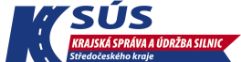 Krajská správa a údržba silnic Středočeského kraje, příspěvková organizace Ceník  Strana 19 (celkem 24)Rozdělovník: BVerze: 2.4Krajská správa a údržba silnic Středočeského kraje, příspěvková organizace R-Sm-16-02  Strana 19 (celkem 24)Rozdělovník: BVerze: 2.4                                        ZÁPIS O ODEVZDÁNÍ A PŘEVZETÍ                                                       budovy nebo stavby                                                   nebo její dokončené části                                          ZÁPIS O ODEVZDÁNÍ A PŘEVZETÍ                                                       budovy nebo stavby                                                   nebo její dokončené části                                          ZÁPIS O ODEVZDÁNÍ A PŘEVZETÍ                                                       budovy nebo stavby                                                   nebo její dokončené části                                          ZÁPIS O ODEVZDÁNÍ A PŘEVZETÍ                                                       budovy nebo stavby                                                   nebo její dokončené části  Přejímací organizace (Objednatel)název a sídlo (razítko)Krajská správa údržby silnic Středočeského kraje, p.o.Zborovská 11150 21 Praha 5Přejímací organizace (Objednatel)název a sídlo (razítko)Krajská správa údržby silnic Středočeského kraje, p.o.Zborovská 11150 21 Praha 5č. zápisu:  č. zápisu:  Datum zahájení přejímacího řízení Datum zahájení přejímacího řízení Název budovy nebo stavby(nebo její dokončené části)„název akce“Název budovy nebo stavby(nebo její dokončené části)„název akce“Místo realizace akce: Popis:Místo realizace akce: Popis:Místo realizace akce: Popis:Místo realizace akce: Popis:Odpovědný stavbyvedoucíOdpovědný stavbyvedoucíGenerální projektantGenerální projektantStavební dozor ObjednateleStavební dozor ObjednateleZhotovitel:Zhotovitel:Stavební povolení: Stavební povolení: vydal: vydal: Smlouva o dílo č.	ze dne                                                                  včetně    Smlouva o dílo č.	ze dne                                                                  včetně    Smlouva o dílo č.	ze dne                                                                  včetně    Smlouva o dílo č.	ze dne                                                                  včetně    Datum zahájení pracípodle smlouvy o dílo        Datum zahájení pracípodle smlouvy o dílo        Datum dokončení pracípodle smlouvy o dílo           Datum dokončení pracípodle smlouvy o dílo           Skutečný termín zahájení:Skutečný termín zahájení:Skutečný termín dokončení prací: Skutečný termín dokončení prací: Odchylky od schváleného projektu a jejich důvodyViz změnové listy a důvodová zpráva, posunutí půdorysné kanalizace z důvodu existence podzemních vedení inženýrských sítí v místech nepředpokládaných v projektové dokumentaci.Odchylky od schváleného projektu a jejich důvodyViz změnové listy a důvodová zpráva, posunutí půdorysné kanalizace z důvodu existence podzemních vedení inženýrských sítí v místech nepředpokládaných v projektové dokumentaci.Odchylky od schváleného projektu a jejich důvodyViz změnové listy a důvodová zpráva, posunutí půdorysné kanalizace z důvodu existence podzemních vedení inženýrských sítí v místech nepředpokládaných v projektové dokumentaci.Odchylky od schváleného projektu a jejich důvodyViz změnové listy a důvodová zpráva, posunutí půdorysné kanalizace z důvodu existence podzemních vedení inženýrských sítí v místech nepředpokládaných v projektové dokumentaci.Soupis ojedinělých drobných nedodělků a vad zřejmých při odevzdání převzetíneSoupis ojedinělých drobných nedodělků a vad zřejmých při odevzdání převzetíneSoupis ojedinělých drobných nedodělků a vad zřejmých při odevzdání převzetíneSoupis ojedinělých drobných nedodělků a vad zřejmých při odevzdání převzetíneDohoda o opatřeních a lhůtách k odstranění nedodělků a vadneDohoda o opatřeních a lhůtách k odstranění nedodělků a vadneDohoda o opatřeních a lhůtách k odstranění nedodělků a vadneDohoda o opatřeních a lhůtách k odstranění nedodělků a vadneDohoda o zajištění přístupu zhotovitele do objektu za účelem odstranění nedodělků a vadneDohoda o zajištění přístupu zhotovitele do objektu za účelem odstranění nedodělků a vadneDohoda o zajištění přístupu zhotovitele do objektu za účelem odstranění nedodělků a vadneDohoda o zajištění přístupu zhotovitele do objektu za účelem odstranění nedodělků a vadneDodatečně požadované práce a dodávky a způsob jejich zajištěníneDodatečně požadované práce a dodávky a způsob jejich zajištěníneDodatečně požadované práce a dodávky a způsob jejich zajištěníneDodatečně požadované práce a dodávky a způsob jejich zajištěníneTermín úplného vyklizení staveniště:   Termín úplného vyklizení staveniště:   Termín úplného vyklizení staveniště:   Termín úplného vyklizení staveniště:   Další ujednání, např. dohoda o vypořádání vzájemných práv a nárokůadministrativní přejímka dokladů bude dokončena do …….. Další ujednání, např. dohoda o vypořádání vzájemných práv a nárokůadministrativní přejímka dokladů bude dokončena do …….. Další ujednání, např. dohoda o vypořádání vzájemných práv a nárokůadministrativní přejímka dokladů bude dokončena do …….. Další ujednání, např. dohoda o vypořádání vzájemných práv a nárokůadministrativní přejímka dokladů bude dokončena do …….. Údaje o převzetí dokumentace skutečného provedení stavby: neÚdaje o převzetí dokumentace skutečného provedení stavby: neÚdaje o převzetí dokumentace skutečného provedení stavby: neÚdaje o převzetí dokumentace skutečného provedení stavby: neListinné doklady vydané v průběhu realizace výstavby Samostatná přílohaListinné doklady vydané v průběhu realizace výstavby Samostatná přílohaListinné doklady vydané v průběhu realizace výstavby Samostatná přílohaListinné doklady vydané v průběhu realizace výstavby Samostatná přílohaCena podle smlouvy o dílo a dodatků na stavbu           KčCena podle smlouvy o dílo a dodatků na TDI               Kč                                             Celková cena s DPHCena podle smlouvy o dílo a dodatků na stavbu           KčCena podle smlouvy o dílo a dodatků na TDI               Kč                                             Celková cena s DPHCena podle smlouvy o dílo a dodatků na stavbu           KčCena podle smlouvy o dílo a dodatků na TDI               Kč                                             Celková cena s DPHCena podle smlouvy o dílo a dodatků na stavbu           KčCena podle smlouvy o dílo a dodatků na TDI               Kč                                             Celková cena s DPHZáruční doba (konečné datum):    Záruční doba (konečné datum):    Záruční doba (konečné datum):    Záruční doba (konečné datum):    Soupis příloh, které tvoří nedílnou součást tohoto zápisuSamostatná přílohaSoupis příloh, které tvoří nedílnou součást tohoto zápisuSamostatná přílohaSoupis příloh, které tvoří nedílnou součást tohoto zápisuSamostatná přílohaSoupis příloh, které tvoří nedílnou součást tohoto zápisuSamostatná přílohaVyjádření účastníků řízení: neVyjádření účastníků řízení: neVyjádření účastníků řízení: neVyjádření účastníků řízení: neDatum skončení přejímacího řízení:  Datum skončení přejímacího řízení:  Datum skončení přejímacího řízení:  Datum skončení přejímacího řízení:  Dnem skončení přejímacího řízení zástupci zhotovitele odevzdávají dokončenou stavbu: „název akce“ a zástupci objednatele ji přejímají. Zároveň zástupci budoucího uživatele přejímají toto dílo do své správy a užívání. Dnem skončení přejímacího řízení zástupci zhotovitele odevzdávají dokončenou stavbu: „název akce“ a zástupci objednatele ji přejímají. Zároveň zástupci budoucího uživatele přejímají toto dílo do své správy a užívání. Dnem skončení přejímacího řízení zástupci zhotovitele odevzdávají dokončenou stavbu: „název akce“ a zástupci objednatele ji přejímají. Zároveň zástupci budoucího uživatele přejímají toto dílo do své správy a užívání. Dnem skončení přejímacího řízení zástupci zhotovitele odevzdávají dokončenou stavbu: „název akce“ a zástupci objednatele ji přejímají. Zároveň zástupci budoucího uživatele přejímají toto dílo do své správy a užívání.  Zástupci zhotoviteleJméno a příjmeníJméno a příjmenípodpisy Zástupci zhotoviteleZástupci přejímací organizace   Zástupci budoucíhouživateleOstatní účastníci řízeníObjednatel stavby:Krajská správa a údržba silnic Středočeského kraje p.o.se sídlem: Zborovská 11,                  150 21 Praha 5IČ: 000 66 001Razítko, datum, podpis:Stavební dozor:[BUDE DOPLNĚNO]se sídlem: [BUDE DOPLNĚNO]IČ: [BUDE DOPLNĚNO]Razítko, datum, podpis:Autorský dozor:[BUDE DOPLNĚNO]se sídlem: [BUDE DOPLNĚNO]IČ: [BUDE DOPLNĚNO]Razítko, datum, podpis:Zhotovitel:[BUDE DOPLNĚNO]se sídlem: [BUDE DOPLNĚNO]IČ: [BUDE DOPLNĚNO]Razítko, datum, podpis:Souřadnicový systém:Výškový systém:Číslo zakázky:Vedoucí projektant:Číslo zakázky:Schválil:Zodp. projektant:Tech. kontrola:Vypracoval:Objednatel:Obec:Kraj:Kraj:StředočeskýStředočeskýAkce:DatumDatumStupeňStupeňRDSRDSObjekt: